https://etoetus.struktuurifondid.eeTaotluse sisestamine Lehel saate valida käimasoleva taotlusvooru ja sisestada projekti nime.Taotlusvoor: 	Ida-Virumaa tööstusinvesteeringute toetamine (eelnõustamise läbinutele)		Valige käimasolev taotlusvoor, mille raames projektile toetust taotlete.Projekti nimi: 		Sisestage projekti nimi (soovituslikult maks 100 tähemärki). Projekti nimi peab selgelt ja lühidalt kajastama projekti sisu. Näiteks "Purrete paigaldamine Emajõe kallasrajale".SISUKORD1. Taotleja2. Üldandmed3. Partnerid ja maksesaajad4. Sisu5. Näitajad6. Tegevused7. Eelarve8. Rahastajad9. EsitamineTaotlejaLehel saate sisestada projektile toetust taotleva juriidilise isiku andmed ja kontaktisik(ud). Kõiki sisestatud andmeid saate enne taotluse lõplikku esitamist muuta, kontaktisikuid saate muuta kogu projekti eluaja vältel. Taotluse esitamiseks tuleb kõik andmed sisestada järgnevatesse väljadesse. Kõik taotluse juurde kontaktisikuks märgitud isikud näevad antud taotlust e-toetuse keskkonna kaudu ning saavad taotlust enne selle ametlikku esitamist muuta ja allkirjastada ning esitada. Vormi algusTaotleja andmedTaotleja nimi: 		sisestada juriidilise isiku nimiRegistrikood: 			automaatseltJuriidiline vorm: 		automaatseltTelefon: 			automaatseltE-post: 				automaatseltRiik: 				automaatseltMaakond: 			automaatseltLinn / vald: 			automaatseltTänav, maja-korter: 		automaatseltPostiindeks: 			automaatseltPangakonto: 		Sisestage arvelduskonto, mille kaudu hakkavad toimuma projektiga seotud arveldused toetuse andjaga. Eesti arvelduskontod on kujul EE+18 numbrit.Projekti kulude käibemaks: 		JÄÄB KULU TEGIJA KANDA / SAAB KÜSIDA RIIGILT TAGASI Märkige, kas projektiga seotud kulude käibemaks on käibemaksuõiguse alusel Maksu- ja Tolliameti poolt tagastatav (st käibemaksu saab küsida Maksu- ja Tolliametilt tagasi) või ei ole käibemaks käibemaksuõiguse alusel Maksu- ja Tolliameti poolt tagastatav (st käibemaks jääb taotleja kanda). NB! Ida-Virumaa tööstusinvesteeringute toetuse taotlusvoorus ei ole käibemaks projektis abikõlblik!.Ettevõtte tüüp		Ettevõtte suurus tuleb määratleda vastavalt  toetuse määruse paragrahv 3 punktides 7 kuni 9 sätestatule ehk väike- ja keskmise suurusega ettevõtja (VKE) või suurettevõtja  ning vastavalt komisjoni määruse (EL) nr 651/2014 I lisas sätestatud kriteeriumitele (lk 70-72). (https://eur-lex.europa.eu/legal-content/ET/TXT/PDF/?uri=OJ:JOL_2014_187_R_0001&from=EN)Kaupade / teenuste ostmiseks, tööde tegemiseks tuleb läbi viia riigihange: JAH / EI / EI KOHALDUKontaktisikudTegevusala EMTAK 2008 alusel….. NB! Kui projekt erineb ettevõtja praegusest tegevusalast, siis tuua eraldi välja ka projekti tegevusala. (200 tähemärki)Ettevõtja strateegiline eesmärkKuhu tahab ettevõtja projekti kaasabil välja jõuda? Kuidas suhestub projekt ettevõtja või kontserni muude tegevuste ja strateegiliste eesmärkidega?) (4000 tähemärki)Ettevõtte lühikirjeldusÜlevaade äritegevusest, toodetest/teenustest, peamistest klientidest ja koostööpartneritest, olulisematest tehtud investeeringutest ettevõttes viimasel ajal (4000 tähemärki)ÜldandmedLehel saate sisestada projekti üldandmed ja info selle kohta, kas olete saanud või taotlenud käesoleva projektiga sisuliselt seotud tegevuste elluviimiseks toetust teistest allikatest. Vastavalt "Perioodi 2014–2020 struktuuritoetuse taotlemise ja taotluste menetlemise nõuded ja tingimused toetuse andmise tingimuste määruse kehtestamiseks" § 4 lg 1 p 14 ei saa toetust taotleda kulule, millele on toetust juba eraldatud teisest meetmest või riigisisestest või muudest välisabi vahenditest.Projekti üldandmedProjekti number: 		automaatseltProjekti nimi: 		automaatselt esialgselt sisestatud nimiProjekti algus ja lõpp: 	xx.xx.201x - xx.xx.20xxProjekti alguskuupäev ei tohi olla varasem kui taotluse RTK-le esitamise kuupäev. Kõige hiljem võib projektitegevusi alustada kuni 6 kuud pärast taotluse esitamist RTK-le.Projekti maksimaalseks kestvuseks võib olla 24 kuud.Tegevuste ja kulude abikõlblikkuse lõpptähtaeg ei või olla hilisem kui 31.08.2023Taotlusvoorust tulenevad andmedTaotlusvoor:		automaatseltKäesoleva projektiga seotud toetusedKas taotleja on rakendanud või taotlenud vahendeid käesoleva projektiga sisuliselt seotud (k.a jätkutegevused) tegevuste rahastamiseks?: JAH / EI (Märkige, kas olete saanud või taotlenud käesoleva projektiga sisuliselt seotud tegevuste kulude hüvitamiseks toetust teistest allikatest (struktuuritoetus, riiklikud toetused jne). Kui valite "JAH", tuleb täita allpool olev tabel.)Projekti/investeeringu asukoht  …. (4000 tähemärki)Partnerid ja makse saajadLehel saate sisestada projekti elluviimisesse kaasatud partnerid ja nende kontaktisikud. Kohustuslik on sisestada partnerid, kes panustavad projekti rahaliselt või kelle kulusid projektist hüvitatakse. Siin sisestatud andmetega eeltäidetakse rahastajate leht. NB! Ida-Viru tööstusinvesteeringute programmis pole partnerite kaasamist ette nähtud.SisuLehel saate kirjeldada projekti, tuues välja projektile sõnastatud eesmärgi ja tulemuse, projekti tegevused koos väljunditega ning nende saavutamise mõõdikud. Samuti saate määratleda projekti seotuse valdkonnaga, millesse projekt panustab. Siin lehel sisestatud projekti väljundite kohta tuleb järgmistel lehtedel sisestada lisaandmeid. Vormi algusProjekti valdkonnadVormi lõppValdkond, millesse projekt panustab:	automaatselt Projekti väljund: 		Ida-Virumaa majandusaktiivsuse, sh tööhõive ja ettevõtlusaktiivsuse kasv (eeldefineeritud). NB! Ida-Viru tööstusinvesteeringute projektides täiendavaid väljundeid mitte lisada.Projekti kirjeldusOlemasolev olukord ja ülevaade projekti vajalikkusest:Kirjeldage lühidalt olemasolevat olukorda ja probleeme, mille lahendamisele on projekt suunatud. Samuti põhjendage, miks kavandatav projekt nende lahendamiseks vajalik on. (3000 tähemärki)Projekti eesmärk ja tulemused:Projekti eesmärk on kaugem siht, mille saavutamisele projekti on suunatud, kuid milleni jõudmiseks võib vajalik olla mitmete projektide koosmõju. Projekti tulemus on konkreetne olukord, mida soovite toetuse abil projekti lõpuks saavutada. (3000 tähemärki)Projekti raames teostatakse investeering materiaalsesse ja/või immateriaalsesse varasse: (vali üks valikuvariant):- uue ettevõtte asutamine- olemasoleva ettevõtte tootmisvõimsuse suurendamine- ettevõtte toodangu mitmekesistamine toodetega, mida ei ole veel ettevõttes toodetud- olemasoleva ettevõtte kogu tootmisprotsessi täieliku ümberkorraldamineToetatav investeering tuleb liigitada ühe konkreetse tegevuse alla ka siis, kui investeering hõlmab mitut nimetatud tegevust. Sel juhul lähtuda valikul tegemisel investeeringu osakaalust ja/või olulisusest.Värbamisplaan loodavate töökohtade täitmiseks:Kirjeldage kokkuvõtlikult, mis aja jooksul töökohad luuakse, mis ametikohti ettevõtja vajab (sh ametikohtade planeeritav palgatase, kust leiate enda vajadustele vastava tööjõu jne. Hinnake ettevõtte töökohtade vajalikkust ja muutust pikaajalises perspektiivis). (4000 tähemärki)Loodavate töökohtade keskmine palgatase (keskmine brutopalk täistööaja korral)Võtta arvesse ainult need loodavad töökohad, mille palgatase ületab töötleva tööstuse sektori keskmist. Näiteks, kui ettevõtja palkab kolm töötajat brutopalgaga 1500 EUR ja kaks töötajat palgaga 2000 EUR, on loodavate töökohtade keskmine brutopalk 1700 EUR. (200 tähemärki)Täidetud Lisa 2 (värbamisplaan)……………………………………………………………………………………………………..faili lisamineLeiate vormi siit.Projekti lühikokkuvõte avalikkusele:Kirjeldage lühidalt (maks 500 tähemärki), löövalt ja lihtsalt projekti vajalikkust, eesmärke ja tegevusi. Kokkuvõte avaldatakse www.struktuurifondid.ee lehel. Projekti tulemuste jätkusuutlikkus:Kirjeldage, mis saab projekti käigus loodust projektijärgselt, sh kuidas on tagatud vara säilimine ja haldamine projekti eesmärkidele vastavalt vähemalt 5 a jooksul pärast projekti lõppemist, kuidas kaetakse loodu püsikulud. (3000 tähemärki)Projekti eeltingimused:Kirjeldage, millised on ning kas ja kuidas on täidetud projekti loomiseks ja elluviimiseks vajalikud eeltingimused. Kui projekti eeltingimused puuduvad, märkige see ära. (3000 tähemärki)Konkurentsi ja turuanalüüsAnalüüsida ärikeskkonda ning tuua välja, kes on ettevõtja peamised konkurendid ning millised on ettevõtja konkurentsieelised. (4000 tähemärki)RiskianalüüsTuua välja ja eristada selgelt nii peamised ärilised kui ka projekti elluviimisega seotud riskid, nende mõju ettevõtja toimimisele ning kirjeldada kuidas planeeritakse riske maandada. (4000 tähemärki).Projekti oodatav pikaajaline ja strateegiline mõju taotleja tegevuseleKirjeldada, millist mõju omab projekt ettevõtjale (või kontsernile laiemalt) ning kuidas aitab kaasa ettevõtja edasisele arengule. Milline on projekti mõju ettevõtja toodete või teenuste paketile? Kas ja kuidas mõjutab projekt ettevõtja lisandväärtust; milline on ettevõtja potentsiaal tooteid turustada, eksportida ja eksporditulu kasvatada? (4000 tähemärki)Projekti kasusaajad:	Projekti kasusaajate asukoht:		ÜLE-EESTILINE / PIIRKONDLIKKasusaajate maakond: 			märkida kõikKasusaajate linn/vald:			märkida kõikProjekti kasusaajate täpsustus:	Kui valitud kasusaajad vajavad täpsustamist, siis kirjeldage siinkohal kasusaajaid täpsemalt. (3000 tähemärki).NäitajadLehel saate sisestada info selle kohta, milliseid näitajaid kasutate kavandatud muutuste ning väljundite loomise mõõtmiseks. Samuti tuleb iga näitaja juures tuua välja muutust mõõtev kogus (numbriliselt), mida projekti elluviimisel kavandatakse saavutada. Projektis saavutatava muutuse tulemuse näitaja on lehel automaatselt olemas ning sellele tuleb lisada projektipõhised väärtused. Ülejäänud näitajad tuleb lisada taotlejal.Ida Viru tööstusinvesteeringute toetamine (RE 1.1.)TegevusedLehel saate sisestada projekti tegevused ning nende elluviimise alguse ja lõpu. Projekti tegevused peavad jääma projekti elluviimiseks kavandatud ajaraami.Kas projekti tegevused / kulud tehakse ka väljaspool Eestit? JAH / EIIda Viru tööstusinvesteeringute toetamine (RE 1.1.)EelarveLehel saate sisestada elluviidavate tegevuste eelarve ja lisatingimused projekti kohta.Üldtingimused Taotletud toetuse määr (%): 	KÕIGIL TEGEVUSTEL SAMA 	PROJEKTI TEGEVUSTEL ON ERINEV TOETUSE MÄÄRKas projektiga teenitakse tulu?: 	PROJEKTIGA EI TEENITA TULU VÕI TULU TEENIMISE REEGLID EI KOHALDU / PROJEKTIGA TEENITAKSE TULUTulu tingimused: 	PUHASTULU EI TEENITA VÕI ETTE MAHA EI ARVATA / ANALÜÜSITUD PUHASTULU TEENIV PROJEKT /KOHALDUB KINDLAMÄÄRALISE PUHASTULU PROTSENDI MEETOD Kulu-tulu analüüsi fail: 	+ Lisa fail…Lisage kulu-tulu analüüsi fail, kui tegemist on eelnevalt hinnatavat tulu teeniva ERF või ÜF kaasrahastatava projektiga, mille abikõlblikud kulud > 1,0 MEUR, mis teenib tulu ka pärast projekti perioodi ning mille puhul rakendatakse diskonteeritud puhastulu meetodit. Ida-Viru tööstusinvesteeringute meetmes ei ole nõutud kulu-tulu analüüsi esitamine.Projekti maksumus Tegevuste eelarveNB! Ida-Virumaa tööstusinvesteeringute toetuse raames ei ole horisontaalsed kulud abikõlblikud ja palume neid eelarvesse mitte sisestada (k.a. projekti administreerimisega seotud kulud).Ida Viru tööstusinvesteeringute toetamine (RE 1.1.)Kõigi tegevuste eelarve kokkuKulutuste kalkulatsioonid ja nende aluseks olevate dokumentide koopiad …. faili lisaminePalume lisada eraldi failidena detailsed kulutuste kalkulatsioonid ja nende aluseks olevate dokumentide koopiad, sealhulgas lähteülesanded, hinnapakkumised, hinnakirjad ja eelarved. Failide nimetamisel jälgida, et oleks selgelt eristatav, mis kuluga lisatud dokument seotud on..RahastajadIda Viru tööstusinvesteeringute toetamine (RE 1.1.)Projekti omafinantseeringu allikad:Kirjeldada, kuidas on tagatud projektis omafinantseeringu olemasolu ja näidata ära, millistest vahenditest taotleja omafinantseeringu katab (tuua välja laenu, omavahendite, investorite toetuse jne allikate osakaalud). (4000 tähemärki)Taotlusega esitatavad lisad:Projektimeeskonna elulookirjeldused (sh kompetentside kirjeldused)……………….faili lisamineKinnistu omandi- või kasutusõigust kinnitavad dokumendid………………………………...faili lisamineDokumendid peavad kinnitama väärindatava objekti omandi- või kasutusõigust projekti abikõlblikkuse perioodil ning vähemalt viie aasta jooksul pärast projektile lõppmakse tegemist.Ehituse korral kavandatud lahendused vähemalt eskiisi staadiumis, mis vastavad kehtestatud miinimumnõuetele………………………………………………………………………………………………………………..faili lisamineTaotleja jooksva majandusaasta bilanss ja kasumiaruanne taotluse esitamisele eelneva kvartali seisuga……………………………………………………………………………………………………………………………………….faili lisamineTaotleja viimase majandusaasta aruande koopia (auditeerimise kohustusega taotleja puhul koos audiitori otsusega), kui aruanne ei ole äriregistris kättesaadav………………………………faili lisamineTäidetud Lisa 1 (ettevõtja tähtsamate majandusnäitajate ja juriidilisest isikutest osanike info)           …………………………………………………………………………………………………………………………..…………………………….faili lisamineLeiate vormi siit……………………………………………………………………………….Projektiplaan koos rakendusüksuse otsusega………………………………………………………………………..……..faili lisamineKasutatud seadmete ostu korral deklaratsioon (ehk müüja tõend selle kohta, et seadme ostuks ei ole eelneva 7 aasta jooksul kasutatud Euroopa Liidu, riigieelarve või välisabi vahendeid)……….faili lisamineLeiate vormi siit.Kontserni liikmete skeem etteantud vormil……………………………………………………………………………………faili lisamineEi ole vaja esitada, kui taotleja ei kuulu kontserni või kontserni kuulumine on tuvastatav äriregistri andmete põhjal ehk valitsev mõju tekib läbi enamusosaluse. Leiate vormi siit.Täidetud Lisa 2 (värbamisplaan)……………………………………………………………………………………………………..faili lisamineLeiate vormi siit.Muud taotlusega seotud dokumendid (vajadusel)…………………………………………………………………..…….faili lisamineLisada muud olulised taotlusega seotud dokumendid, mis võivad olla taotluse hindamisel vajalikud (näiteks ettevõtja äriplaan, lepingud, erinevad kinnitused, keskkonnamõjude hindamise aruanne jms).EsitamineLehel saate üle vaadata sisestatud andmed (läbi genereeritud pdf-faili), lisada volikirju ja esitada taotlust rakendusüksusele. Taotlust saavad esitada kõik taotluse kontaktisikuks märgitud isikud. 
Enne taotluse esitamist veenduge esindusõiguse olemasolus Äriregistri registrikaardilt või lisage taotlusele volikiri, mis tõendab allkirjastaja esindusõigust.Soovi korral saate taotluse enne allkirjastamist ja saatmist alla laadida ja üle vaadata: taotlus.pdfVolitusedKontrollige e-äriregistrist, kas Teil on äriregistri registrikaardi järgi õigus taotleja TOETUSE TAOTLEJA (registrikood XXXXXXXX) esindamiseks: Kontrolli äriregistri registrikaarti siitJuhul kui Teil puudub taotleja TOETUSE TAOTLEJA (registrikood XXXXXXXX) esindusõigus, siis saate taotlusele lisada ettevõtte esindaja poolt, kel on edasivolitamise õigus, digiallkirjastatud volituse faili.+ Lisa volituse fail…KinnitusedPalun tutvuge alljärgnevate tingimustega ning kinnitage, et olete nendega nõus:Kinnitan, et kõik partnerid on andnud nõusoleku osalemise kohta Kinnitan, et olen teadlik toetuse saamisega kaasnevatest avalikkuse teavitamise nõuetest, mis on kehtestatud struktuuritoetuse seaduse § 39 lõike 10 alusel Kinnitan, et olen teadlik, et struktuuritoetuse seaduse § 39 lõikes 3 nimetatud toetuse saamisega seotud andmed avalikustatakse Kinnitan, et olen teadlik, et toetuse andmisest võidakse taganeda ja sealjuures tuleb aluseta saadu tagasi maksta, kui esinevad struktuuritoetuse seaduse § 45 lõikes 1 nimetatud finantskorrektsiooni alused, või taotluse rahuldamise otsus võidakse tunnistada kehtetuks, kui esinevad struktuuritoetuse seaduse § 22 lõikes 3 nimetatud taotluse rahuldamise otsuse kehtetuks tunnistamise alused Kinnitan, et olen teadlik tulu teenimisega seotud mõjust toetuse saamisele ja olen taotluse koostamise raames arvestanud puhastulu teenimise piirangutega Kinnitan, et mina ja mu partnerid nõustuvad, et neid auditeeritakse ja kontrollitakse struktuuritoetuse seaduse alusel Kinnitan, et nõustun, et mind auditeeritakse ja kontrollitakse struktuuritoetuse seaduse aluselKinnitan, et olen teadlik, et eelnevad kinnitused antud projektile ei kohaldu.Kinnitan, et kõik käesolevas taotluses esitatud andmed on õiged ning esitatud dokumendid on kehtivad ja ehtsadKinnitan, et taotluses sisalduv projekt vastab määruse korras sätestatud eesmärkidele ja toetatavatele tegevustele ning ei sisalda kulusid, mida finantseeritakse samaaegselt riigieelarvest, Euroopa Liidu või välisabi vahenditestKinnitan, et kui projekti finantseeritakse lisaks teistest riigi, kohaliku omavalitsuse, Euroopa Liidu või selle liikmesriikide vahenditest, ei ületa eespool nimetatud vahenditest finantseerimise maht ning toetuse maht kokku projekti kulude katmisel 25% piirmäära, välja arvatud keskmise suurusega ettevõtjast taotleja ja väikese suurusega ettevõtja puhul, kelle finantseerimise osakaal kokku võib olla vastavalt 35% ja 45% projekti kuludestKinnitan, et taotleja on teadlik kõikidest määruse korras sätestatud tingimustest ning tutvunud ja järgib riigiabi andmise alast seadusandlust, sh Eesti Vabariigi ja Euroopa Komisjoni vastavaid õigusakteKinnitan, et taotleja on teadlik, et abi ei anta komisjoni määruse (EL) nr 651/2014 artiklis 13 sätestatud ning artikli 1 lõigetes 2-5 sätestatud juhtudel ning taotleja kinnitab, et toetust ei küsita nimetatud tegevustele. Lisaks kinnitan, et toetuse saaja on teadlik, et antaval abil peab olema ergutav mõju vastavalt üldise grupierandi määruse artiklile 6

Kinnitan, et toetuse saamisel kohustub toetuse saaja teavitama avalikkust toetuse saamisest vastavalt RTK kehtestatud korraleKinnitan, et RTK võib taotlust või selle koopiaid edastada riigiasutustele ja konfidentsiaalsuskohustusega kolmandatele isikutele eksperthinnangu saamiseksKinnitan, et taotleja on teadlik, et toetus võidakse tagasi nõuda, kui esinevad määruse korras sätestatud finantskorrektsiooni alused, või taotluse rahuldamise otsus võidakse kehtetuks tunnistada, kui esinevad vastavad asjaoludKinnitan, et taotleja kohustub väljastama andmeid ja igakülgselt osutama kaasabi RTKle ning teistele asutustele, kelle kohustuseks on teostada järelevalvet käesolevas taotluses sisalduva projekti elluviimise üleKinnitan, et taotleja loeb käesolevas taotluses ärisaladuseks teabe taotleja kui ettevõtja äritegevuse kohta, mille avaldamine teistele isikutele võib kahjustada taotleja kui ettevõtja huve, ärisaladuseks ei loeta avalikustamisele kuuluvat või avalikustatud teavetKinnitan, et taotleja kohustub projekti ellu viima vastavalt taotluses esitatud teabele ja tingimustele ning taotleja kohustub teavitama viivitamata taotluses esitatud andmetes toimunud muudatustest või ilmnenud asjaolust, mis võivad mõjutada taotluse kohta otsuse tegemistKinnitan, et taotlejal on kõik vahendid projekti omafinantseeringu tagamiseks vastavalt määruse korras toodud nõuetele ning taotleja omab projekti elluviimiseks ja haldamiseks vajalikku kvalifikatsiooni, kogemust ja õiguslikku, organisatsioonilist või tehnilist eeldust.Kinnitan, et taotleja ei ole raskustes olev ettevõtja Euroopa Komisjoni määruse (EL) nr 651/2014 artikkel 2 punkti 18 mõttes ning taotleja või tema üle valitsevat mõju omava isiku suhtes ei ole algatatud likvideerimis-; sundlõpetamis- või pankrotimenetlust ega tehtud pankrotiotsust. Kinnitan, et taotlejal ei ole maksuvõlg koos intressidega riiklike maksude osas suurem kui 100 eurot, välja arvatud juhul, kui see on ajatatud. Maksuvõla ajatamise korral peavad maksud olema tasutud ajakava kohaselt. Taotleja on nõuetekohaselt täitnud „Maksukorralduse seaduses“ sätestatud maksudeklaratsioonide esitamise kohustuseKinnitan, et taotleja ja projekt, millele toetust taotletakse ei kuulu EMTAK 2008 alusel töötleva tööstuse alamjagudes C12 ja C24 ehk tubakatoodete tootmise ning metallitootmise alamsektoritesseKinnitan, et taotleja ei ole alustanud projektiga seotud tegevusi ega võtnud kohustusi nende tegevuste elluviimiseks (näiteks tellimuse kinnitamine, pakkumusega nõustumine, lepingu või kokkuleppe sõlmimine, ettemaksu tegemine, teenuse kasutamine, üleandmis-vastuvõtuakti sõlmimine) enne taotluse esitamist RTKleKinnitan, et kahe aasta jooksul enne abitaotluse esitamist ei ole toimunud ümberpaigutamist ettevõttesse, kuhu tehakse taotletud abi alusel algne investeering, ning taotleja võtab kohustuse, et sellist ümberpaigutamist ei toimu kahe aasta jooksul pärast seda, kui taotletud abi alusel on algne investeering tehtud. Ümberpaigutamine tähendab sama või sarnase tegevuse või selle osa üleviimist ühest Euroopa Majanduspiirkonna ettevõttest teise Euroopa Majanduspiirkonna ettevõttesseKinnitan, et taotleja suhtes ei ole Euroopa Komisjoni eelneva otsuse alusel, millega abi on tunnistatud ebaseaduslikuks ja siseturuga kokkusobimatuks, tehtud toetuse tagasinõudmise otsust või kui selline otsus on tehtud, on toetus tähtaegselt tagastatudKinnitan, et taotleja loob vähemalt toetuse summale vastava arvu töötleva tööstuse sektori keskmisest kõrgema palgaga töökohti (täistööaja ekvivalendid) Ida-Virumaal ühe aasta jooksul pärast projekti abikõlblikkuse perioodi lõppemist ja säilitab loodud töökohti vähemalt viis aastat alates projekti abikõlblikkuse perioodi lõppemisestKinnitan, et taotleja võimaldab RTK teostada kohapealset kontrolli ja teha auditit ning järelevalvet toetuse ning omafinantseeringu kasutamist kajastavate kulu- ja maksedokumentide üle ning võimaldama kontrollijal juurdepääsu projektiga seotud ruumidesse ja territooriumidele, mida ta omab, rendib või mistahes muul moel kasutabKinnitan, et taotleja tagab projekti eesmärgi täitmiseks vajaliku vara säilimise ja sihtotstarbelise kasutamise vähemalt viie aasta jooksul projekti abikõlblikkuse perioodi lõppemisest arvates võimalusega asendada materiaalne vara enne viie aasta möödumist projekti abikõlblikkuse perioodi lõppemisest arvates sama funktsiooni täitva varaga, kui materiaalne vara on kiirete tehnoloogiliste muudatuste tõttu aegunud või purunenud, tingimustel, et ettevõtjas säilib vahetatud vara abil majandustegevus vähemalt viie aasta jooksul projekti abikõlblikkuse perioodi lõppemisest arvatesKinnitan, et olen teadlik, et RTK kontrollib taotleja suurust (sh aktsionäride ja osanike infot) ning teisi taotluse hindamiseks vajalikke andmeid äriregistri andmete alusel. Taotleja vastutab äriregistri andmete korrektsuse eest.  Kui tegelikud andmed erinevad äriregistrile esitatud andmetest, peab taotleja sellest RTKd teavitama, sh puuduliku aktsionäride ja osanike info korral esitama kontserni skeemi etteantud vormil. Muudel alustel valitseva mõju korral peab taotleja vastava info RTKle esitama samuti kontserni skeemiga etteantud vormil. Juhul kui selgub, et äriregistris olev info oli ebakorrektne või toetuse saaja ei ole esitanud RTKle infot muudel alustel kontserni kuulumise kohta ning sellest tulenevalt on toetuse saajale antud ebaseaduslikku abi, on toetuse saaja kohustatud saadud toetuse tagasi maksmaKinnitan, et kõik taotluses esitatud andmed on õiged ja täielikud, olen ülaltoodud tingimustega tutvunud ja olen nendega nõus.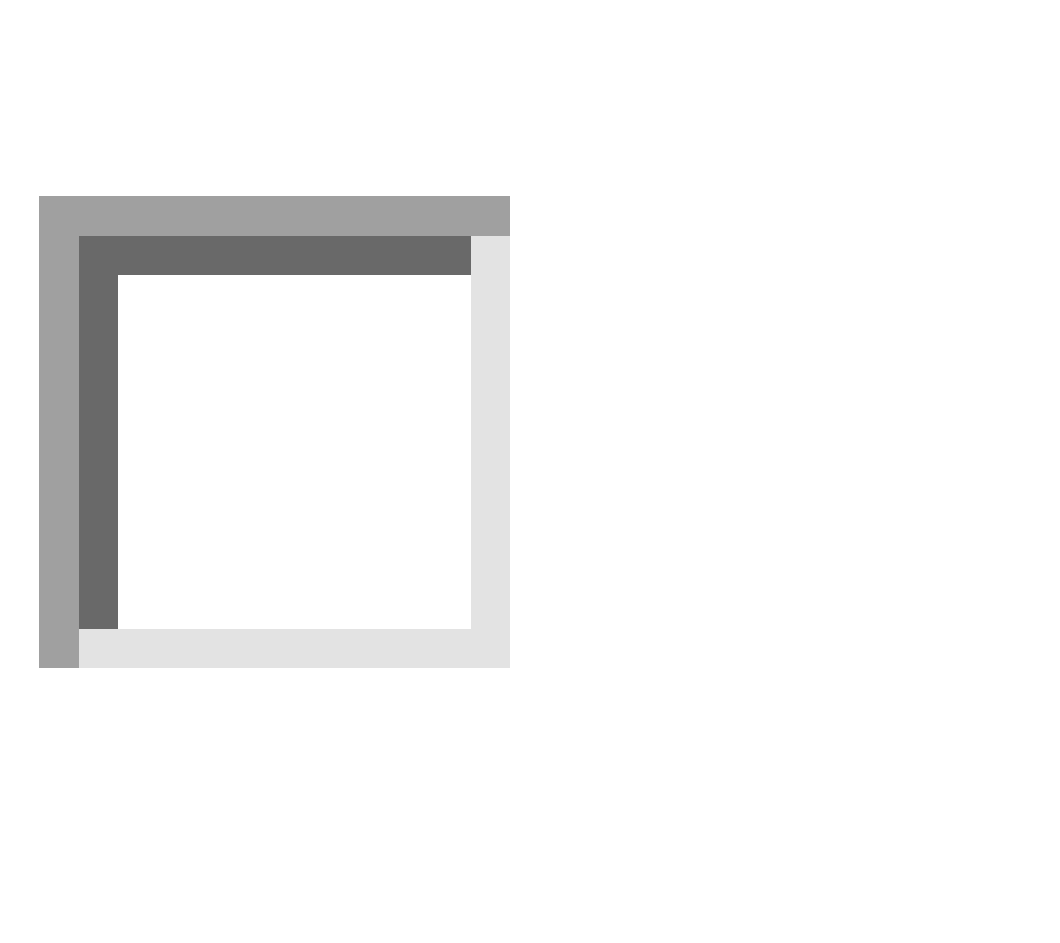 NimiRollTelefonE-postKontaktisiku täpsustusKontaktisik/projektijuhtJuhatuse liige / raamatupidaja / sisseostetud pr.juht …Rahastaja nimiToetuse täpsustusKuupäevSumma (EUR)Sisestage rahastaja nimi, kellelt toetust taotleti/saadi (nt Euroopa Sotsiaalfond, Norra toetused).Kirjeldage lühidalt varasema ja käesoleva projekti sisu ühisosa ja omavahelist seost.
400 tähemärki seose kirjelduse jaoksSisestage taotluse rahuldamise otsuse kuupäev. Kui olete taotluse esitanud, kuid otsuse tegemise kuupäev ei ole veel saabunud, siis märkige taotluse esitamise kuupäev.Sisestage saadud/taotletud toetuse summa.Näitaja nimetusStandardsete näitajate täitmise juhend:Abi saavate ettevõtete arv - märkige 1Piirkonda lisandunud erasektori investeeringu maht - märkige projektiga seotud finantseeringu kogusumma (sh projekti elluviimiseks vajalikud mitteabikõlblikud kulud)Töötleva tööstuse sektori ettevõtjate arv, mille lisandväärtus töötaja kohta on töötleva tööstuse sektori keskmisest suurem - märkige 1MõõtühikAlgväärtusSihtväärtusLisandväärtus töötaja kohta toetust saanud ettevõttesPiirkonda lisandunud erasektori investeeringu mahtAbi saavate ettevõtjate arvValdkonna ülesed näitajadValdkonna ülesed näitajadValdkonna ülesed näitajadValdkonna ülesed näitajadTöötleva tööstuse sektori ettevõtjate arv, mille lisandväärtus töötaja kohta on töötleva tööstuse sektori keskmisest suurem arvTöötleva tööstuse sektori keskmisest kõrgema palgaga töökohtade arv toetust saanud ettevõtjas arvProjekti tegevusetunnusProjekti tegevuse nimetusTegevuse täpsustusPlaneeritud algusPlaneeritud lõpp1 Valige tegevus eeldefineeritud tegevuste nimekirjast (rippmenüüst)1) Materiaalse vara soetamine (sh hoonete ja rajatiste ehitamine) 2) Soetatud materiaalse vara seadistamine ja häälestamine3) Soetatud vara transportimine (sh kindlustamine) 4) Immateriaalse vara soetamineKirjeldage loogilises järjestuses projekti elluviimise tegevusi täpsemalt, st kuidas ja milliste tegevustega projektis kavandatavad tulemused saavutatakse. Samuti tuleb tegevuse täpsustuse juures tuua välja, milliseid ülesandeid täidab toetuse taotleja või tema partner ja millised on kavas osta sisse projektivälistest allikatest. Sisestage seos tugiprogrammi tegevuste ja tulemustega. Tooge välja alategevused ja oodatud tulemused. (4000 tähemärki)XX.XX.201XXX.XX.20XX2345Projektiga ei teenita tuluMärkusedKogumaksumus (EUR):Sisestage projekti eesmärkide saavutamise kogumaksumus (toetusest rahastatavad ja mitte rahastatavad kulud).Abikõlbliku kulu summa (EUR):Sisestage toetusest rahastamiseks sobilike kulude summa (toetusest ja omafinantseeringust rahastatav osa).Taotletud toetuse määr (%):Sisestage osakaal abikõlblikest kuludest, mille ulatuses toetusest hüvitamist taotletakse.Taotletav toetuse summa (EUR):Sisestage abikõlblikest kuludest taotletav toetuse summa. Kui projekti tegevustel on erinev toetuse määr, siis arvutab süsteem taotletava toetuse summa automaatselt vastavalt tegevuste eelarves sisestatule.Omafinantseeringu summa (EUR):Sisestage abikõlblikest kuludest tasutav omafinantseeringu summa.Kui projekti tegevustel on erinev toetuse määr, siis arvutab süsteem omafinantseeringu summa automaatselt vastavalt tegevuste eelarves sisestatule.Projekti tegevusetunnusProjekti tegevuse nimetusEelarve rea täpsustusTegevuse toetatavsumma (EUR)%1Täpsustage soovi korral tegevuse sisu (2000 tähemärki)2345Kokku (EUR):Kokku (EUR):Kokku (EUR):0,000,00VALDKOND KOKKU (EUR):VALDKOND KOKKU (EUR):VALDKOND KOKKU (EUR):0,000,00ABIKÕLBLIK SUMMA KOKKU / TEGEVUSTE TOETATAV SUMMA KOKKU (EUR):0,00Rahastaja nimiRahastaja täpsustusAbikõlblik summa (EUR)Toetuse saajaSisestage abikõlblikud kulud, mida rahastaja finantseerib.Omafinantseeringu summa (EUR):Omafinantseeringu summa (EUR):Taotletud toetuse summa (EUR):Taotletud toetuse summa (EUR):KOKKU (EUR):KOKKU (EUR):Projekti rahastajad kokkuProjekti rahastajad kokkuProjekti rahastajad kokkuProjekti rahastajad kokkuTEGEVUSTE TOETATAV SUMMA KOKKU (EUR):0,00ABIKÕLBLIK SUMMA KOKKU (EUR):0,00Võrdlus eelarve lehegaVõrdlus eelarve lehegaVõrdlus eelarve lehegaVõrdlus eelarve lehegaVõrdlus eelarve lehegaTEGEVUSTE TOETATAV SUMMA KOKKU (EUR):0,000,00ABIKÕLBLIK SUMMA KOKKU (EUR): 0,00 0,00